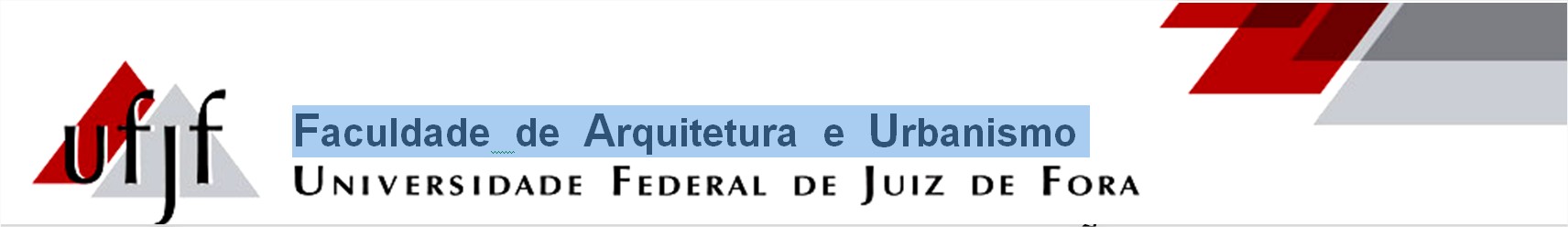 TRABALHO DE CONCLUSÃO DE CURSO 2ATA DE PRÉ-DEFESA1 IDENTIFICAÇÃO2. TÍTULO DO TRABALHO 3. CONSIDERAÇÕES GERAISATA DE PRÉ-DEFESATRABALHO DE CONCLUSÃO DE CURSO 2FOLHA COMPLEMENTARCritérios sugeridos para avaliação [marcar a etapa em que o trabalho do(a) aluno(a) se encontra]A partir dos aspectos analisados acima, e de acordo com as considerações gerais da banca, pode-se afirmar que:Estudante:                                                                                                            Matrícula: Profa/or. Orientadora/or:                                                                          ____________________________									                     assinaturaProfa./or Co-orientadora/or                                                                            ____________________________									                     assinaturaProfa./or FAU:                                                                                              ____________________________										                                  assinaturaJuiz de Fora, _______ de ______________ de _________. CRITÉRIOSCRITÉRIOScompletamente desenvolvidobastante desenvolvidopouco desenvolvidonão desenvolvidoCRITÉRIOSCRITÉRIOSMUITO BOMBOMREGULARINSUFICIENTE  Pesquisas/Método/ConceitoPertinência do tema  Pesquisas/Método/ConceitoMétodo e qualidade das pesquisas realizadas  Pesquisas/Método/ConceitoDomínio teórico conceitual  Pesquisas/Método/ConceitoExplicitação do conceito do projeto  Pesquisas/Método/ConceitoAdequação do conceito à problemática projetual  Pesquisas/Método/ConceitoClareza na estruturação e no desenvolvimento das ideias  Pesquisas/Método/ConceitoComunicação visual e utilização de elementos gráficosProjetoPertinência tema, lugar e programaProjetoCoerência entre programa e propostaProjetoClareza e adequação do partidoProjetoSoluções técnico-construtivasProjetoRepresentação gráfica do projeto nas pranchas técnicasProjetoComunicação visual do material-base para a defesaProjetoApresentação oral(      )O trabalho demonstra a capacidade do(a) aluno(a) em formular com criatividade e competência o tema proposto, atendendo em grande parte os pré-requisitos exigidos para esta etapa de elaboração de um Trabalho de Conclusão de Curso em Arquitetura e Urbanismo.(      )O trabalho, de acordo com a Banca Examinadora, atende em parte os pré-requisitos exigidos para esta etapa de elaboração de um Trabalho de Conclusão de Curso em Arquitetura e Urbanismo. Recomenda-se observar as críticas e sugestões apresentadas.(      )O trabalho, de acordo com a Banca Examinadora, atende minimamente os pré-requisitos exigidos para esta etapa de elaboração de um Trabalho de Conclusão de Curso em Arquitetura e Urbanismo. Recomenda-se observar, atentamente, as críticas e sugestões apresentadas.(      )O trabalho, de acordo com a Banca Examinadora, ainda não atende os pré-requisitos exigidos para esta etapa de elaboração de um Trabalho de Conclusão de Curso em Arquitetura e Urbanismo. Exige-se, portanto, que sejam cumpridas, rigorosamente, as sugestões.